*CHEM113: “Cheat sheet” for sequential ordering in explanations – structure and bondingThe cards of pages 3-9 are colour coded. Print each set, cut out the cards and shuffle them. Then try to lay them out in a logical order that you can use in your explanations.  The first 2 pages give a recommended layout, but are not necessarily the only way. Once you can quickly and easily lay the cards in a logical order, practice answering questions using your layout as a guide so that you include enough detail in your answer.Periodic trends (see cards for practising the order of explanation)What are the electron configurations of the atoms?Are valence electrons in the same energy level or a different energy level?Is the distance between the nucleus and the valence/bonding electrons increasing?What is shielding? Is shielding increasing or staying the same?Is the number of protons/nuclear charge increasing?Is the number of protons causing an increase in the attraction between the nucleus and the valence electrons?Is the increased shielding and distance between the valence electrons and the nucleus decreasing the attraction between the nucleus and the valence electrons?Is the radius / ionisation energy / electronegativity increasing?e.g. Rank O, S and Cl in order of increasing electronegativity and justify your ranking.Lewis structuresCount number of valence electrons (remember that Group 18 elements have 8 valence electrons)For cations: Subtract the same number of electrons as in the charge. For anions: Add the same number of electrons as in the charge. Decide which is  the central atom (highest valency / least number of atoms of that element) and arrange the other atoms around the central atom Add single bonds by placing 2 electrons between each atom and central atom (you can draw a single line to represent 2 electrons)Arrange remaining valence electrons around outer atoms so each atom has an octet (exception = H, B and Be).If too few electrons for an octet, move as many non-bonding electron pairs to become bonds until each atom has an octet (exception = H, B and Be).If too many electrons for an octet, then add extra electron pairs around central atom. (If central atom is in third period/row of the Periodic Table or higher, they can have more than octet).For ions, include square brackets and the chargee.g. Draw Lewis structures of ICl4– and HNO3Shape and bond anglesWhat is the central atom?What is the Lewis structure for the molecule/ion?How many regions of negative charge/electron density are around the central atom?What is the electron geometry when these regions of negative charge repel each other?What are the bond angle(s) for this electron geometry?How many bonding regions of electrons are around the central atom?7.	What is the shape of these bonding electron regions?8.	What is the shape of the molecule/ion? e.g. Explain why ICl4– and ICl3 have similar bond angles.* Originally prepared by Delene Holm as a resource for students at Te Kura and adapted for CHEM113 at VUWPolarity of moleculesDo the bonded atoms have different electronegativities?Are the bonds polar?Do the bonds all have the same polarity?What is the shape of the molecule?Is the shape symmetrical or asymmetrical?Do bond dipoles cancel? / Is there an uneven distribution of electron density? / do polar effects cancel out?Is there a molecular dipoleIs the molecule polar or non-polar?e.g. Explain whether ICl4– and ICl3 are polar or non-polar.Comparing Melting points (fusH) or Boiling points (vapH)Are the molecules polar or non-polar?Do any of the molecules have an H atom bonded to N, O or F?What are the all the intermolecular forces for each molecule?How do the molar masses and number of electrons in the molecules compare? (affects temporary dipole forces of attraction)How do the shapes of the molecules compare? (affects temporary dipole forces of attraction)How do the molecular dipoles of the polar molecules compare? (affects permanent dipole forces of attraction)How do the total intermolecular forces for each of the molecules compare?How do the melting/boiling points of each compound compare?e.g. Account for the relative sizes of the following heats of vaporisation, vapH: CH3CH2NH2, 29 kJ mol–1;  
HBr, 19 kJ mol–1; Br2, 31.3 kJ mol–1.  M(CH3CH2NH2) = 45.1 g mol-1, M(HBr) = 80.9 g mol-1, M(Br2) = 159.8 g mol-1Comparing solubility Are the molecules (solute and solvent) polar or non-polar?Do any of the molecules (solute and solvent) have an H atom bonded to N, O or F?What are the predominate intermolecular forces between the solvent molecules and how much energy (a lot or a little) is needed to break these forces? What are the predominate intermolecular forces between the solute molecules and how much energy (a lot or a little) is needed to break these forces? What sort of intermolecular attractions occur between the solute and solvent molecules? How much energy( a lot or a little) is released by the intermolecular attractions between solvent molecule and solute molecule?Is the energy released by the attractions formed similar to, or greater than the energy required to break the intermolecular attractions?Are the compounds likely to dissolve?e.g. Compare the solubility of CH3CH2NH2, HBr and Br2 in water.Comparing spontaneity of reactionsWhat is the relationship between spontaneity and entropy?Is the reaction exothermic or endothermic/is heat being given out to the surroundings or taken in from the surroundings?Is the entropy of the surroundings increasing or decreasing?Are particles in the system changing state/becoming more or less ordered?Are there more particles present in the reactants or products in the reaction (system)? Is entropy of the system increasing or decreasing?Is the total entropy (system and surroundings) increasing or decreasing?Is the reaction spontaneous or not?e.g. explain in terms of entropy and enthalpy why vaporisation of methanol can be a spontaneous reaction.Periodic trendsWhat are the electron configurations of the atoms?Are valence electrons in the same energy level or a different energy level?Is the distance between the nucleus and the valence/bonding electrons increasing?What is shielding? Is shielding increasing or staying the same?Is the number of protons/nuclear charge increasing?Is the number of protons causing an increase in the attraction between the nucleus and the valence electrons?Is the increased shielding and distance between the valence electrons and the nucleus decreasing the attraction between the nucleus and the valence electrons?Is the radius / ionisation energy / electronegativity increasing?Periodic trendsAre the valence  electrons in the same energy level or a new energy level?Periodic trendsIs the distance between the nucleus and the valence/bonding electrons increasing?Periodic trendsIs the number of protons/nuclear charge increasing?Periodic trendsWhat is shielding?Is shielding increasing or staying the same?Periodic trendsWhat are the electron configurations of the atoms?Periodic trendsIs the number of protons causing an increase in the attraction between the nucleus and the valence electrons?Periodic trendsIs the increase in shielding and in the distance of the valence electrons from the nucleus decreasing the attraction between the nucleus andvalence electrons?Periodic trendsIs the radius / ionisation energy / electronegativity increasing?Periodic trendsO: 1s22s22p4S: 1s22s22p63s23p4Cl:1s22s22p63s23p5Periodic trendsS and Cl have valence electrons in the same shell.O has valence electrons in a shell closer to the nucleusPeriodic trendsThe distance between the nucleus and valence electrons is much smaller in O due fewer energy levels, but is very similar in S and Cl.Periodic trendsShielding is caused by electrons in the inner (core) energy levels decreasing the attraction between the nucleus and valence electrons. So the shielding effect for Cl and S is the same as they both have 2 core energy levels. O only has 1 core energy level so has less shielding.Periodic trendsO has 8 protonsS has 16 protons and Cl has 17 protons…so can rank elements as O < S < Cl in order of increasing nuclear charge.Periodic trendsHence order of increasing electronegativity is S < Cl < OPeriodic trendsComparing S and Cl: increased nuclear charge in Cl means a greater attraction for the valence electrons.Comparing S and O:  increased nuclear charge in S does not increase attraction of valence electronsPeriodic trendsComparing S and O: increased shielding and distance of the valence electrons from the nucleus means a smaller attraction of valence electrons of S than O, in spite of increased nuclear chargePeriodic trendsLewis structuresCount number of valence electrons(remember that Group 18 elements have 8 valence electrons)Lewis structuresDecide which is the central atom (highest valency / least electronegative element)Lewis structures Arrange the other atoms around the central atom Lewis structures Add single bonds by placing 2 electrons between each atom and central atom Lewis structures Arrange remaining valence electrons around outer atoms so each atom has an octet (exceptions: H, B and Be).Lewis structures If too few electrons, for an octet move as many non-bonding electron pairs to form a bond until each atom has an octet (exceptions: H, B and Be).Lewis structures If too many electrons for an octet, add extra electrons around central atom. If central atom is in third period/row of the Periodic Table or higher, then can have more than octet.Lewis structures For cations: Subtract the same number of electrons as in the charge. For anions: Add the same number of electrons as in the charge. Lewis structures Count number of valence electrons For cations: Subtract the same number of electrons as the charge. For anions: Add the same number of electrons as the charge. Decide which is the central atom (highest valency / least number of atoms of that element) and arrange the other atoms around the central atom Add single bonds by draw a line between each atom and central atom (represents 2 electrons)Arrange remaining valence electrons around outer atoms so each atom has an octet (exception = H, B and Be).If too few electrons for an octet, move as many non-bonding electron pairs to become bonds until each atom has an octet (exception = H, B and Be).If too many electrons for an octet, then add extra electron pairs around central atom. For ions, include square brackets and the chargeLewis structuresICl4– : (5 × 7) + 1 = 36POCl3 : 5 + 6 + 3(7) = 32Lewis structuresICl4– : I (least number of atoms of that element)POCl3 : P(least electronegative) Lewis structures 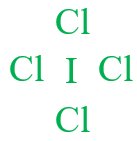 Lewis structures 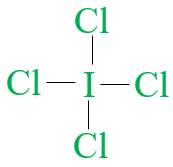 Lewis structures 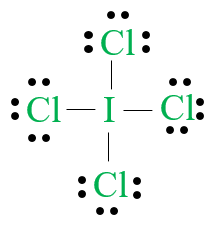 Lewis structures ICl4– : 4 electrons still left Add these to the central atom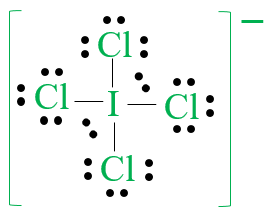 Lewis structures POCl3 : 32 electrons usedBut O does not have an octet so shift an electron pair to make a double bondLewis structures ICl4- has an extra electron added to account for the negative chargeLewis structures Shape and bond anglesWhat is the central atom?Shape and bond angles What is the Lewis structure for the molecule/ion?Shape and bond angles How many regions of negative charge/electron density are around the central atom?Shape and bond angles What is the electron geometry when these regions of negative charge repel each other to minimise repulsion?Shape and bond angles What are the bond angle(s) for this electron geometry?Shape and bond angles How many bonding regions of electrons are there?Shape and bond angles What is the shape of these bonding regions?Shape and bond angles What is the shape of the molecule/ion (name and diagram)?Shape and bond angles What is the central atom?What is the Lewis structure for the molecule/ion?How many regions of negative charge/electron density are around the central atom?What is the electron geometry when these regions of negative charge repel each other?What are the bond angle(s) for this electron geometry?How many bonding regions of electrons are around the central atom?7.	What is the shape of these bonding electron regions?8.	What is the shape of the molecule/ion? Shape and bond anglesICl4– : I (least number of atoms of that element)ICl3 : I(least number of atoms of that element)Shape and bond angles 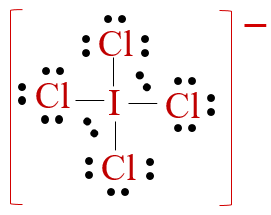 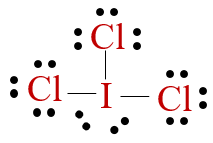 Shape and bond angles ICl4– has 6 regions of electron density around the central I atom. ICl3 has 5 regions of negative charge around the central I atom.Shape and bond angles To minimise repulsion:the 6 regions of electrons in ICl4– have an octahedral geometry andthe 5 regions of electrons in ICl3 have a trigonal planar geometryShape and bond angles The octahedral geometry has bond angles of 90°.The trigonal bipyramidal shape as an angle of 90° between the axial and equatorial planes and bond angles of 120° within the equatorial plane.Shape and bond angles ICl4– has 4 bonding regions of electrons around the central I atom.ICl3 has 3 bonding pairs of electrons around the central I atom.Shape and bond angles ICl4– bonding regions take a square planar shape.ICl3 bonding regions take a T-shape (the non-bonding electrons are in the equatorial plane as this gives minimum repulsion since lone pairs occupy more space than bond pairs).Shape and bond angles Shape and bond angles ICl4– is square planar with bond angles of 90o.ICl3 is a T-shape with bond angles close to 90o.Polarity of moleculesDo the bonded atoms have different electronegativity?Polarity of moleculesAre the bonds polar?Polarity of moleculesDo the bonds all have the same polarity?Polarity of moleculesWhat is the shape of the molecule?Polarity of moleculesIs the shape symmetrical or asymmetrical?Polarity of moleculesDo bond dipoles cancel? (or Is there an uneven distribution of electron density? / do polar effects cancel out?)Polarity of moleculesIs there a molecular dipole? Polarity of moleculesIs the molecule polar or non-polar?Polarity of moleculesDo the bonded atoms have different electronegativities?Are the bonds polar?Do the bonds all have the same polarity?What is the shape of the molecule?Is the shape symmetrical or asymmetrical?Do bond dipoles cancel? / Is there an uneven distribution of electron density? / do polar effects cancel out?Is there a molecular dipoleIs the molecule polar or non-polar?Polarity of moleculesCl is more electronegative than I as it is higher up Group 17.Polarity of moleculesThis means that the I–Cl bonds are polarPolarity of moleculesAll the bonds are the same so have the same polarityPolarity of moleculesICl3 is T-shapedPolarity of moleculesThis shape is asymmetrical/Polarity of moleculesThe shape of the molecule means that the bond dipoles are arranged in such a way that they do not cancel each other outPolarity of moleculesThe molecule has a dipolePolarity of moleculesICl3 is a polar moleculePolarity of moleculesMelting points (fusH) or Boiling points (vapH)Are the molecules polar or non-polar?Do any of the molecules have an H atom bonded to N, O or F?What are the all the intermolecular forces for each molecule?How do the molar masses and number of electrons in the molecules compare? (affects temporary dipole forces of attraction)How do the shapes of the molecules compare? (affects temporary dipole forces of attraction)How do the molecular dipoles of the polar molecules compare? (affects permanent dipole forces of attraction)How do the total intermolecular forces for each of the molecules compare?How do the melting/boiling points of each compound compare?Melting points (fusH) or Boiling points (vapH)Are the molecules polar or non-polar?Melting points (fusH) or Boiling points (vapH)Do any of the molecules have a H atom bonded to N, O or F?Melting points (fusH) or Boiling points (vapH)What are the all the different types of intermolecular forces  that each molecule can form?Melting points (fusH) or Boiling points (vapH)How do the molar masses and number of electrons in the molecules compare? (affects temporary dipole forces of attraction)Melting points (fusH) or Boiling points (vapH)How do the shapes of the molecules compare? (affects temporary dipole forces of attraction)Melting points (fusH) or Boiling points (vapH)How do the molecular dipoles of the molecules compare? (affects permanent dipole forces of attraction)Melting points (fusH) or Boiling points (vapH)How does the total intermolecular force for each of the molecules compare?Melting points (fusH) or Boiling points (vapH)How do the melting/boiling points/fusH/vapH of the compounds compare?(Note that a compound has a melting point, not a molecule)Melting points (fusH) or Boiling points (vapH)CH3CH2NH2 and HBr are polar.Br2 is non-polarMelting points (fusH) or Boiling points (vapH)CH3CH2NH2 has two H atoms covalently bonded to a very electronegative N atom, so these H atoms can hydrogen bond with N atoms in a different molecule.Melting points (fusH) or Boiling points (vapH)Br2 forms only temporary dipole attractionsHBr forms temporary & permanent dipole attractions CH3CH2NH2 forms temporary & permanent dipole attractions and H-bonds Melting points (fusH) or Boiling points (vapH)Br2 has the largest molar mass and hence the largest electron cloud and forms the strongest temporary dipole attractions.HBr has a lower molar mass / less electrons so has weaker temporary dipole attractions and CH3CH2NH2 has the smallest molar mass /smallest electron cloud so the weakest temporary dipole attractions.Melting points (fusH) or Boiling points (vapH)The shape of CH3CH2NH2 is longer than for the other two molecules and this will  slightly increase the strength of these temporary dipole attractions Melting points (fusH) or Boiling points (vapH)As N is more electronegative than Br, the molecular dipole in CH3CH2NH2 is likely to be bigger than that in HBrMelting points (fusH) or Boiling points (vapH) Since CH3CH2NH2 has the highest vapH, it will have the strongest intermolecular forces. This will be due to the presence of strong H-bonds between the molecules. Similarly, Br2 has stronger intermolecular forces than HBr in spite of HBr being polar. This will be due to the much larger electron cloud in Br2.Melting points (fusH) or Boiling points (vapH)The stronger the total force of attraction the more energy is required to break those forces of attraction. Melting points (fusH) or Boiling points (vapH)SolubilityAre the molecules (solute and solvent) polar or non-polar?Solubility Do any of the molecules (solute and solvent) have a H atom bonded to N, O or F?SolubilityWhat are the predominate intermolecular forces between the solvent molecules SolubilityIs the amount of energy needed break these forces large or small?SolubilityWhat are the predominate intermolecular forces between the solute molecules and is the amount of energy needed break these forces large or small?SolubilityWhat sort of intermolecular attractions occur between solute & solvent molecules and is the amount of energy released when these attractions form large or small??Solubility  Are the compounds likely to dissolve?Solubility  Is the energy released by the attractions formed similar to, or greater than, the energy required to break the intermolecular attractions?SolubilityAre the molecules (solute and solvent) polar or non-polar?Do any of the molecules (solute and solvent) have an H atom bonded to N, O or F?What are the predominate intermolecular forces between the solvent molecules Is the amount of energy needed to break these forces large or small? What are the predominate intermolecular forces between the solute and is the amount of energy needed to break these forces large or small? What sort of intermolecular attractions occur between the solute and solvent molecules and is the amount of energy needed to break these forces large or small? Is the energy released by the attractions formed similar to, or greater than the energy required to break the intermolecular attractions?Are the compounds likely to dissolve?SolubilityH2O (solvent), andCH3CH2NH2 (solute) are polarBr2(solute) is non-polar.Solubility H2O molecules can H-bond to each other as they have H atoms bonded to very electronegative O atoms. Also CH3CH2NH2 molecules have 2 H atoms bonded to very electronegative N atoms so can H-bond to each other electronegative N atoms.SolubilityCH3CH2NH2 has temporary & permanent dipole attractions and H-bonds between molecules.Br2 only has only temporary dipoles. SolubilityLess energy is needed to separate the Br2 molecules from each other than to separatethe CH3CH2NH2 molecules from each other.SolubilityIn the solvent, H2O there are temporary and permanent dipole attractions and H-bonds between the molecules.A large amount of energy is needed to break these intermolecular forces Solubility CH3CH2NH2 has 2 H atoms covalently bonded to very electronegative N so can form hydrogen bonds with H2O molecules. Br2 will only form dipole – dipole attractions to water molecules.SolubilityA large amount of energy is released when H-bonds form between H2O and CH3CH2NH2 molecules.  Only a small amount of energy is released when dipole – dipole attractions are formed between to H2O and Br2 molecules.SolubilityAs the energy required to break solvent-solvent and solute-solute attractions is similar to energy released when new solute-solvent attractions form, CH3CH2NH2 and will be soluble in water.Insufficient energy is released by H2O-Br attractions to break the stronger solvent-solvent and solute-solute attractions, so Br2 is insoluble in water.Solubilityspontaneity of reactionsWhat is the relationship between spontaneity and entropy?spontaneity of reactionsIs the reaction exothermic or endothermic? Is heat being given out to the surroundings or taken in from the surroundings?spontaneity of reactionsIs entropy of the surroundings increasing or decreasing? spontaneity of reactionsAre the states of the reactants different from the products / are  are particles in the system becoming more ordered?spontaneity of reactionsAre there more particles present in the reactants or products in the reaction (system)?spontaneity of reactionsIs entropy of the sytem increasing or decreasing?spontaneity of reactions Is the total entropy, ΔSuniverse  (ΔSsystem + ΔSsurroundings) increasing or decreasing?spontaneity of reactionsIs the reaction spontaneous or not?spontaneity of reactionsWhat is the relationship between spontaneity and entropy?Is the reaction exothermic or endothermic/is heat being given out to the surroundings or taken in from the surroundings?Is the entropy of the surroundings increasing or decreasing?Are particles in the system changing state/becoming more or less ordered?Are there more particles present in the reactants or products in the reaction (system)? Is entropy of the system increasing or decreasing?Is the total entropy (system and surroundings) increasing or decreasing?Is the reaction spontaneous or not?spontaneity of reactionsWhen the total entropy of a reaction (system + surroundings) is positive then the reaction will be spontaneousΔSuniverse = ΔSsystem + ΔSsurroundings) spontaneity of reactionsVaporisation of methanol is an endothermic reaction as heat is taken from the  surroundings is change CH3OH(ℓ) to CH3OH(g)spontaneity of reactionsThe surroundings will cool down so the entropy of the surroundings will decrease spontaneity of reactionsMethanol is changing from liquid to a gas so the particles become more disordered. spontaneity of reactionsThe number of particles does not change as the state changes.spontaneity of reactionsEntropy in the system is increasingspontaneity of reactions The total enthalpy, system + surroundings, is increasing so the positive entropy of the system must be sufficient to overcome the negative entropy of the surroundingsspontaneity of reactionsThe reaction is spontaneousspontaneity of reactions